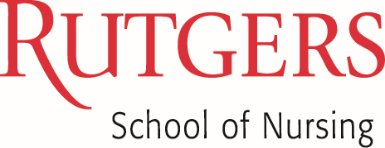 Appendix 6:  Group Project Planning FormStudents who are completing a Group DNP Project are required to submit this form to the DNP Project Chair for approval at the beginning of the DNP Planning Process. As outlined in the DNP Project Requirements, only 2 students may work together, students must be individually evaluated, and the Project must comply with the AACN (2015) requirements.Approved by DNP Chair:Name                                              	Date                          RequirementsStudent A ________________Student B __________________Describe the contributions to overall DNP Project Planning.Describe the Aim/Objectives of which student is taking a leadership role.Describe contributions to:- Writing DNP Project Proposal- Proposal Presentation- IRB submission- Developing plan for Experience     Hours(each student must do 500 hours EACH)Describe the contributions to:- Project Implementation- Project Evaluation- Data Analysis & SynthesisDescribe the contributions to:-Final Project Paper-Final Project Poster-Final Project PresentationOther project related contributions:Student Signatures: